MODULO DI ISCRIZIONE 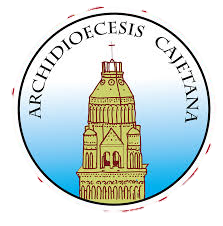 alla Giornata diocesana dei Ministranti05 Settembre 2019 – Santuario Madonna della CivitaPARROCCHIARESPONSABILIRESPONSABILIRESPONSABILINOME e COGNOMEETATELEFONOMINISTRANTIMINISTRANTIMINISTRANTIN.NOME e COGNOMEETA